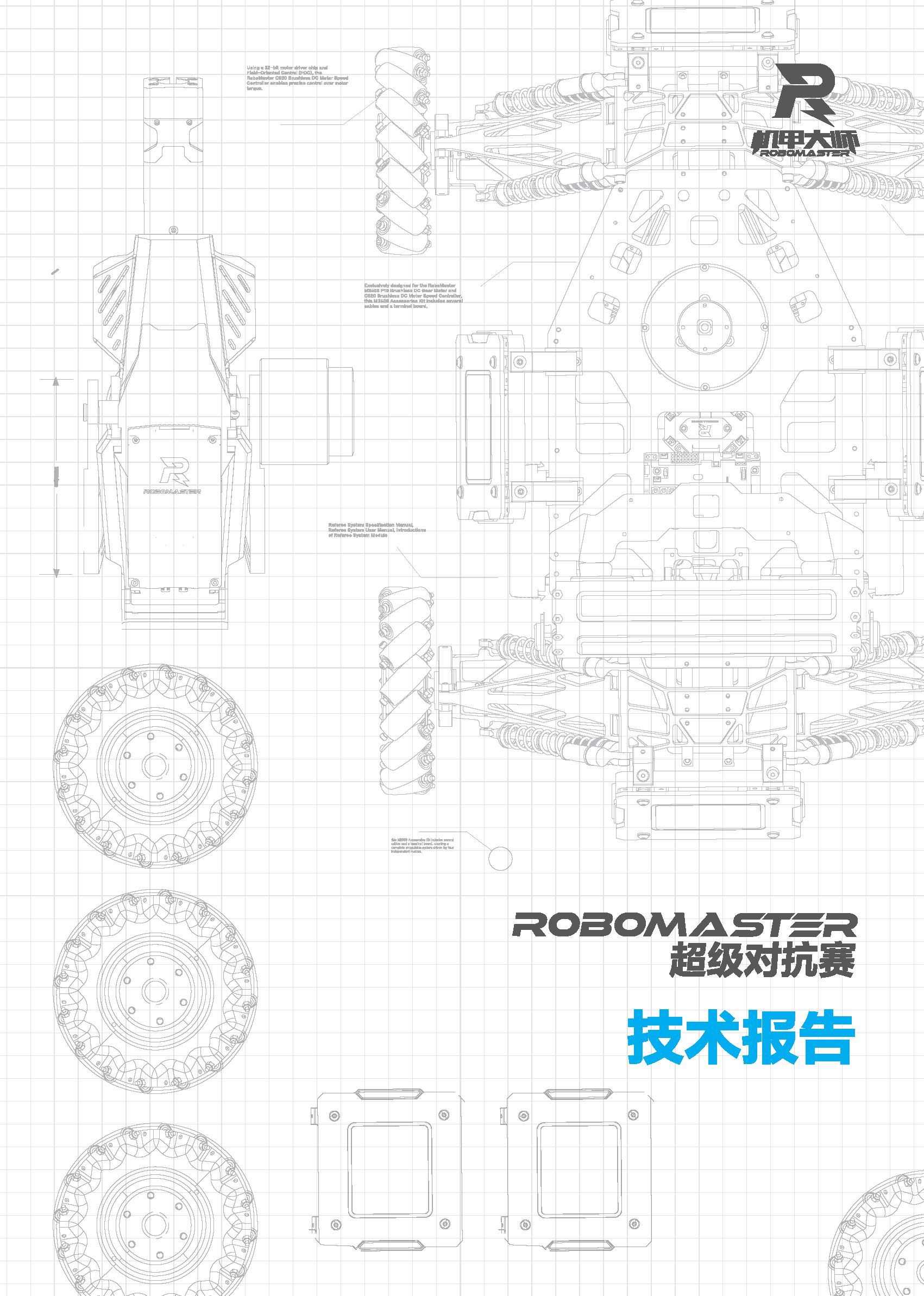 目录1. 步兵机器人	31.1 其它学校步兵机器人分析综述（2.5）	31.2 机器人功能定义（5）	31.3 机器人核心参数（2.5）	41.4 设计方案（25）	41.4.1 机械结构设计	41.4.2 硬件设计	41.4.3 软件设计	41.4.4 算法设计	41.4.5 其它	51.5 研发迭代过程（10）	51.5.1 版本迭代过程记录	51.5.2 重点问题解决记录	51.6 团队成员贡献（2.5）	61.7 参考文献（2.5）	62. 哨兵机器人	73. 英雄机器人	84. 工程机器人	95. 空中机器人	106. 飞镖系统	117. 雷达	12步兵机器人其它学校步兵机器人分析综述（2.5）机器人功能定义（5）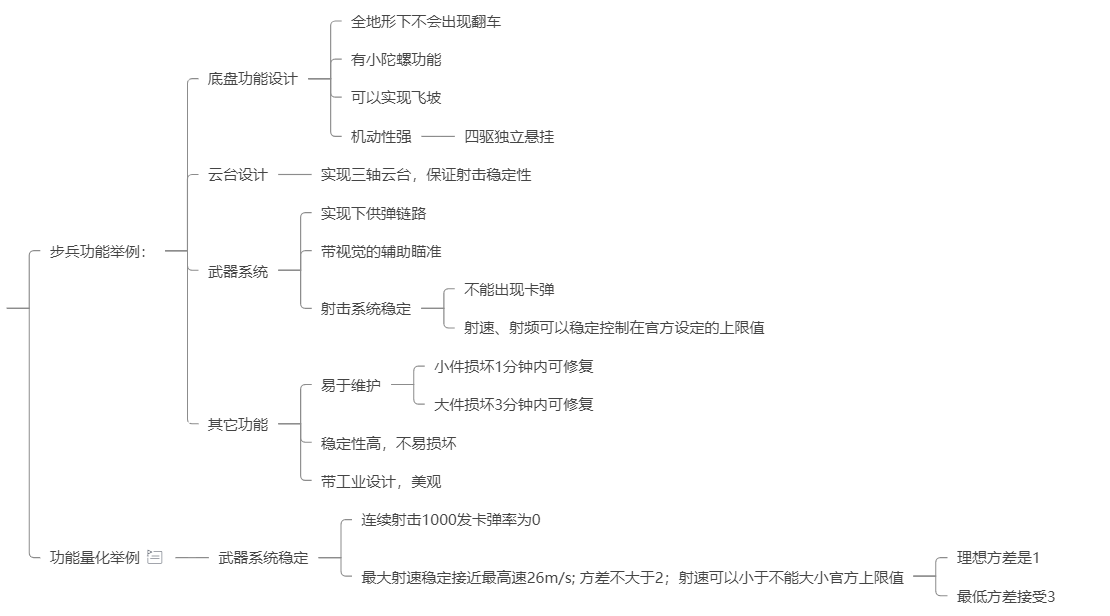 机器人核心参数（2.5）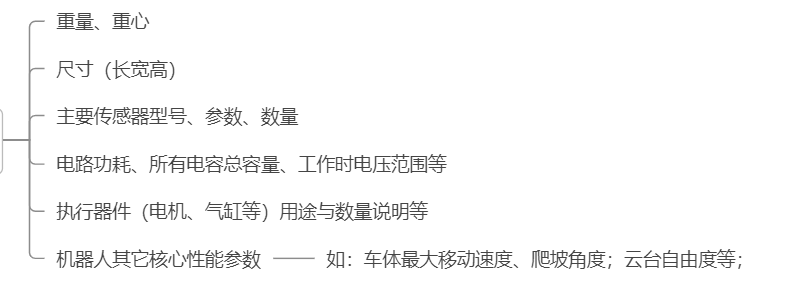 设计方案（25）机械结构设计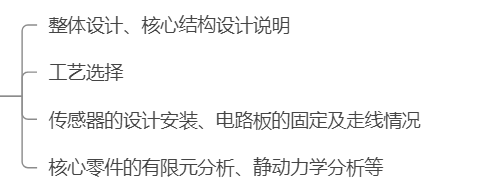 硬件设计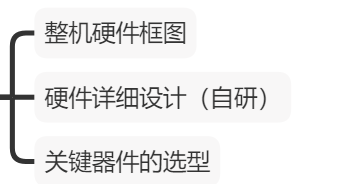 软件设计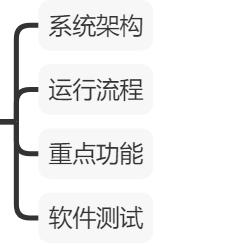 算法设计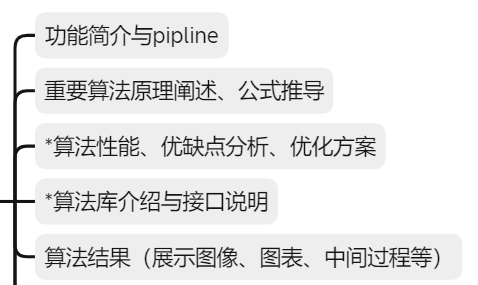 其它研发迭代过程（10）版本迭代过程记录重点问题解决记录团队成员贡献（2.5）参考文献（2.5）哨兵机器人英雄机器人工程机器人空中机器人飞镖系统雷达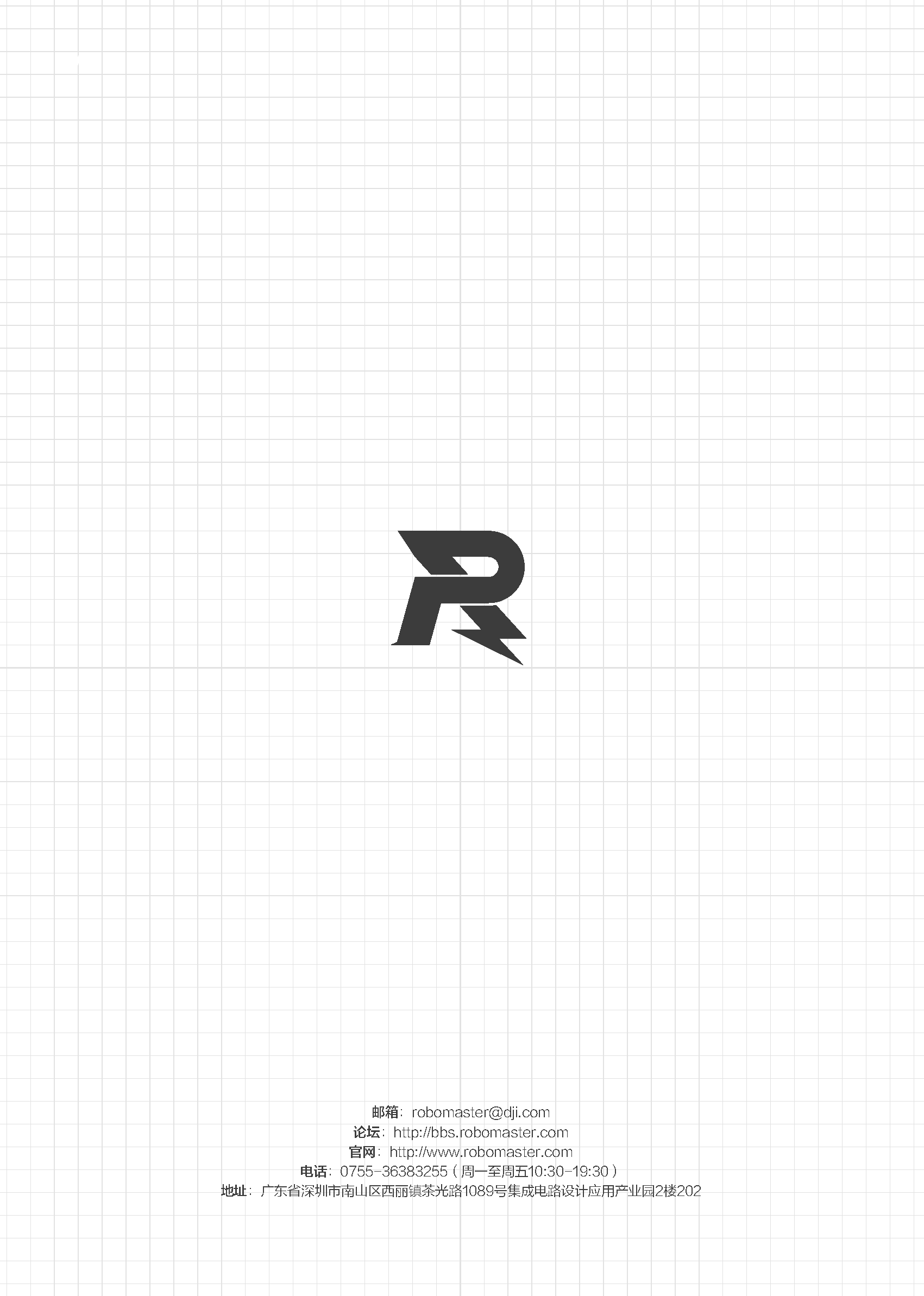 版本号或阶段功能或性能详细说明完成时间V1.02022.3.18V1.12022.4.2序号问题描述问题产生原因问题解决方案&实际解决效果机器人版本号或阶段解决人员1步兵以25m/s的速度发射100发弹丸，会出现10发左右弹丸偏离弹道15°±5°。V1.0机械工程师: xxx硬件工程师：xxx嵌入式软件工程师： xxx姓名基本信息（专业、年级、队内角色）主要负责工作内容描述贡献度（所有成员贡献度合计为100%）甲计算机科学与技术、大二、软件开发负责人负责整个机器人的嵌入式开发，包括底盘控制、云台控制、视觉系统的嵌入式环境开发等30%